Obec ŠestajoviceZastupitelstvo obce 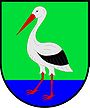 
Obecně závazná vyhláška  o místním poplatku ze psůZastupitelstvo obce Šestajovice se na svém zasedání dne 22. 2. 2023 usnesením 
č. 5/1/2023 usneslo vydat na základě § 14 zákona č. 565/1990 Sb., o místních poplatcích, ve znění pozdějších předpisů (dále jen „zákon o místních poplatcích“), a v souladu s § 10 písm. d) 
a § 84 odst. 2 písm. h) zákona č. 128/2000 Sb., o obcích (obecní zřízení), ve znění pozdějších předpisů, tuto obecně závaznou vyhlášku (dále jen „tato vyhláška“): Čl. 1Úvodní ustanoveníObec Šestajovice touto vyhláškou zavádí místní poplatek ze psů (dále jen „poplatek“).Správcem poplatku je obecní úřad.Čl. 2Poplatník a předmět poplatkuPoplatek ze psů platí držitel psa. Držitelem je pro účely tohoto poplatku osoba, která je přihlášená nebo má sídlo na území obce Šestajovice (dále jen „poplatník“).Poplatek ze psů se platí ze psů starších 3 měsíců.Čl. 3Ohlašovací povinnostPoplatník je povinen ohlásit správci poplatku vznik své poplatkové povinnosti do 15 dnů ode dne, kdy se pes stal starším tří měsíců, nebo ode dne, kdy nabyl psa staršího tří měsíců. Povinnost ohlásit držení psa má i osoba, která je od poplatku osvobozena.V ohlášení poplatník uvede jméno, popřípadě jména, a příjmení nebo název, obecný identifikátor, byl-li přidělen, místo pobytu nebo sídlo, sídlo podnikatele, popřípadě další adresu pro doručování; právnická osoba uvede též osoby, které jsou jejím jménem oprávněny jednat v poplatkových věcech,čísla všech svých účtů u poskytovatelů platebních služeb, včetně poskytovatelů těchto služeb v zahraničí, užívaných v souvislosti s podnikatelskou činností, v případě, že předmět poplatku souvisí s podnikatelskou činností poplatníka,další údaje rozhodné pro stanovení poplatku, zejména stáří a počet držených psů, včetně skutečností zakládajících vznik nároku na osvobození od poplatku. Dojde-li ke změně údajů uvedených v ohlášení, je poplatník povinen tuto změnu oznámit do 15 dnů  ode dne, kdy nastala.Povinnost ohlásit údaj podle odst. 3 nebo jeho změnu se nevztahuje na údaj, který může správce poplatku automatizovaným způsobem zjistit z rejstříků nebo evidencí, do nichž má zřízen automatizovaný přístup. Okruh těchto údajů zveřejní správce poplatku na své úřední desce.Čl. 4Sazba poplatkuSazba poplatku za kalendářní rok činí:za jednoho psa	...........................................................................................30 Kč,za druhého a každého dalšího psa téhož držitele ..........................................50 Kč.Čl. 5 Splatnost poplatku Poplatek je splatný nejpozději do 28. února příslušného kalendářního roku.Vznikne-li poplatková povinnost po datu splatnosti uvedeném v odstavci 1, je poplatek splatný nejpozději do 15. dne měsíce, který následuje po měsíci, ve kterém poplatková povinnost vznikla, nejpozději však do konce příslušného kalendářního roku.Čl. 6Osvobození Od poplatku ze psů je osvobozen držitel psa, kterým je osoba nevidomá, osoba, která je považována za závislou na pomoci jiné fyzické osoby podle zákona upravujícího sociální služby, osoba, která je držitelem průkazu ZTP nebo ZTP/P, osoba provádějící výcvik psů určených k doprovodu těchto osob, osoba provozující útulek pro zvířata nebo osoba, které stanoví povinnost držení a používání psa zvláštní právní předpis. V případě, že poplatník nesplní povinnost ohlásit údaj rozhodný pro osvobození  ve lhůtách stanovených touto vyhláškou nebo zákonem, nárok na osvobození  zaniká.Čl. 7Navýšení poplatku Nebudou-li poplatky zaplaceny poplatníkem včas nebo ve správné výši, vyměří mu správce poplatku poplatek platebním výměrem nebo hromadným předpisným seznamem.Včas nezaplacené poplatky nebo část těchto poplatků může správce poplatku zvýšit až na trojnásobek; toto zvýšení je příslušenstvím poplatku sledujícím jeho osud.Čl. 8Odpovědnost za zaplacení poplatkuVznikne-li nedoplatek na poplatku poplatníkovi, který je ke dni splatnosti nezletilý 
a nenabyl plné svéprávnosti nebo který je ke dni splatnosti omezen ve svéprávnosti 
a byl mu jmenován opatrovník spravující jeho jmění, přechází poplatková povinnost tohoto poplatníka na zákonného zástupce nebo tohoto opatrovníka; zákonný zástupce nebo opatrovník má stejné procesní postavení jako poplatník.V případě podle odstavce 1 vyměří správce poplatku poplatek zákonnému zástupci nebo opatrovníkovi poplatníka.Je-li zákonných zástupců nebo opatrovníků více, jsou povinni plnit poplatkovou povinnost společně a nerozdílně. Čl. 9	Přechodné  ustanoveníPoplatkové povinnosti za předchozí kalendářní roky se řídí dosavadními právními předpisy.Čl. 10Zrušovací ustanoveníRuší se obecně závazná vyhláška č. 1/2019, o místním poplatku ze psů, ze dne 4. 9. 2019.Čl. 11ÚčinnostTato vyhláška nabývá účinnosti počátkem patnáctého dne následujícího po dni jejího vyhlášení. 	...................................	..........................................            Vlastimil Skořepa v. r.	Alena Postupová v. r.	místostarosta	    starostka